City of Ferndale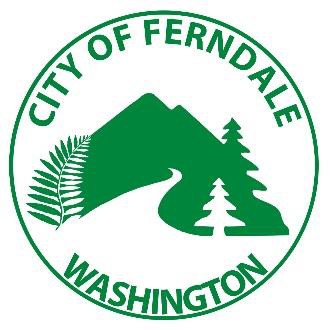 CITY COUNCIL STAFF REPORTSUBJECT: DATE: FROM: PRESENTATION BY: RECOMMENDATIONS:BACKGROUND:ANALYSIS:ALTERNATIVES CONSIDERED:FISCAL REVIEW:LEGAL REVIEW:EQUITY:CONCLUSION: